BIOLOGIA-  klasa  VIII c                                                                            11.05.2020 rokDzisiejsze główne cele lekcji to:-definicja ekosystemu-ożywione i nieożywione elementy ekosystemu-sposoby wykorzystania ekosystemów przez człowieka-zmiany zachodzące w ekosystemach-poziomy pokarmowe występujące w ekosystemach-łańcuchy i sieci pokarmowe-wpływ zależności pokarmowych na funkcjonowanie ekosystemówProszę zapisać temat zajęć  w zeszycie przedmiotowym: TEMAT: Czym jest ekosystem? Zależności pokarmowe.Proszę przeczytać temat z podręcznika str.116-120 i na https://epodreczniki.pl/a/ekosystem---wspolzaleznosc- srodowiska-i-organizmow/D14ISqKu1Proszę dokładnie przeanalizować zdjęcia i opisy znajdujące się w tym temacie.Proszę zapisać notatkę do zeszytu:1.Ekosystem-to zespół elementów ożywionych i nieożywionych, które wzajemnie na siebie wpływają.Ekosystem = Biocenoza + BiotopBiocenoza = rośliny, zwierzęta, grzyby, protesty, bakterieBiotop = powietrze ,gleba, woda ,skały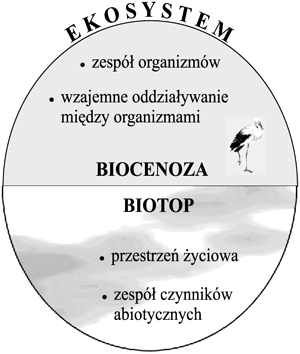 2. Rodzaje ekosystemów:a) ekosystemy naturalne np. lasy, jeziora, morza.b) ekosystemy sztuczne (stworzone przez człowieka) np. pola, sady, parki miejskie3. Sukcesja: zmiany ekosystemów prowadzące do powstania ekosystemów o większej liczbie gatunków.a) sukcesja pierwotna: ma miejsce gdzie wcześniej nie było żadnych organizmów np. na skałach. Przeanalizuj schemat sukcesji pierwotnej – strona 118 - 119b) sukcesja wtórna:  zachodzi na terenach przekształconych przez człowieka lub pod wpływem powodzi, pożarów.Przeanalizuj schemat sukcesji wtórnej – strona 118 – 119	Proszę obejrzeć krótki film podsumowujący informacje dotyczące sukcesji: pierwotnej i wtórnej. https://www.youtube.com/watch?v=zR4EXEoIEyM3.Funkcjonowanie biocenoz-  warunkiem trwałości biocenozy jest obecność w niej populacji, należących do trzech grup ekologicznych:
: producenci ,konsumenci, destruenci (reducenci)Grupy te charakteryzują się odmiennym sposobem zdobywania pokarmu; jedne organizmy są samożywne, inne zdobywają pokarm.4. Poziomy troficzne: Zwierzęta mięsożerne – KONSUMENCI II, III, IV rzędu
DESTRUENCI Zwierzęta roślinożerne – KONSUMENCI I rzędu Rośliny - PRODUCENCI 5.Łańcuchy pokarmowe : Łańcuch pokarmowy przedstawia się w postaci uproszczonego schematu ciągu gatunków zjadających i zjadanych. Producent- Konsument I rzędu -Konsument II rzędu- Konsument III rzędu 6. Producenci-  producenci rozpoczynają każdy łańcuch pokarmowy.. 7.Łańcuchy pokarmowe rozdzielają się i łączą, tworząc skomplikowane sieci pokarmowe. Im więcej źródeł pokarmu, tym większe są szanse przetrwania gatunku w biocenozie. Im bogatsza biocenoza tym większe szanse na utrzymanie równowagi biocenotycznej. Znajomość łańcuchów pokarmowych i sieci pokarmowych ma ogromne znaczenie w ochronie gatunków zagrożonych. 8.Równowaga w ekosystemie-stały poziom liczby osobników i gatunków danych poziomach troficznych.Proszę w celach powtórzeniowych obejrzeć film:https://www.youtube.com/watch?v=6bnL8Lgyg5wPraca domowa!!!!Praca domowa:- Proszę nauczyć się tematu : Czym jest ekosystem?  Zależności pokarmowe.Proszę wykonać polecenia w ćwiczeniach: 1, 2/69, 8/72 ,1,2,3, str.73Pozdrawiam. nauczyciel biologii Monika Kociołek